NAUGHTY BALOONSThe children are arranged in a circle.On the back of each child is attached a paper balloon  on which is written a noun.The student who is behind it reads the word, and the one whose back is the word must say the appropriate adjective (it can be also appropriate verb etc.)Variants: On the back of each child is attached a paper balloon  on which is written a verb and to add adverbs to the verbs..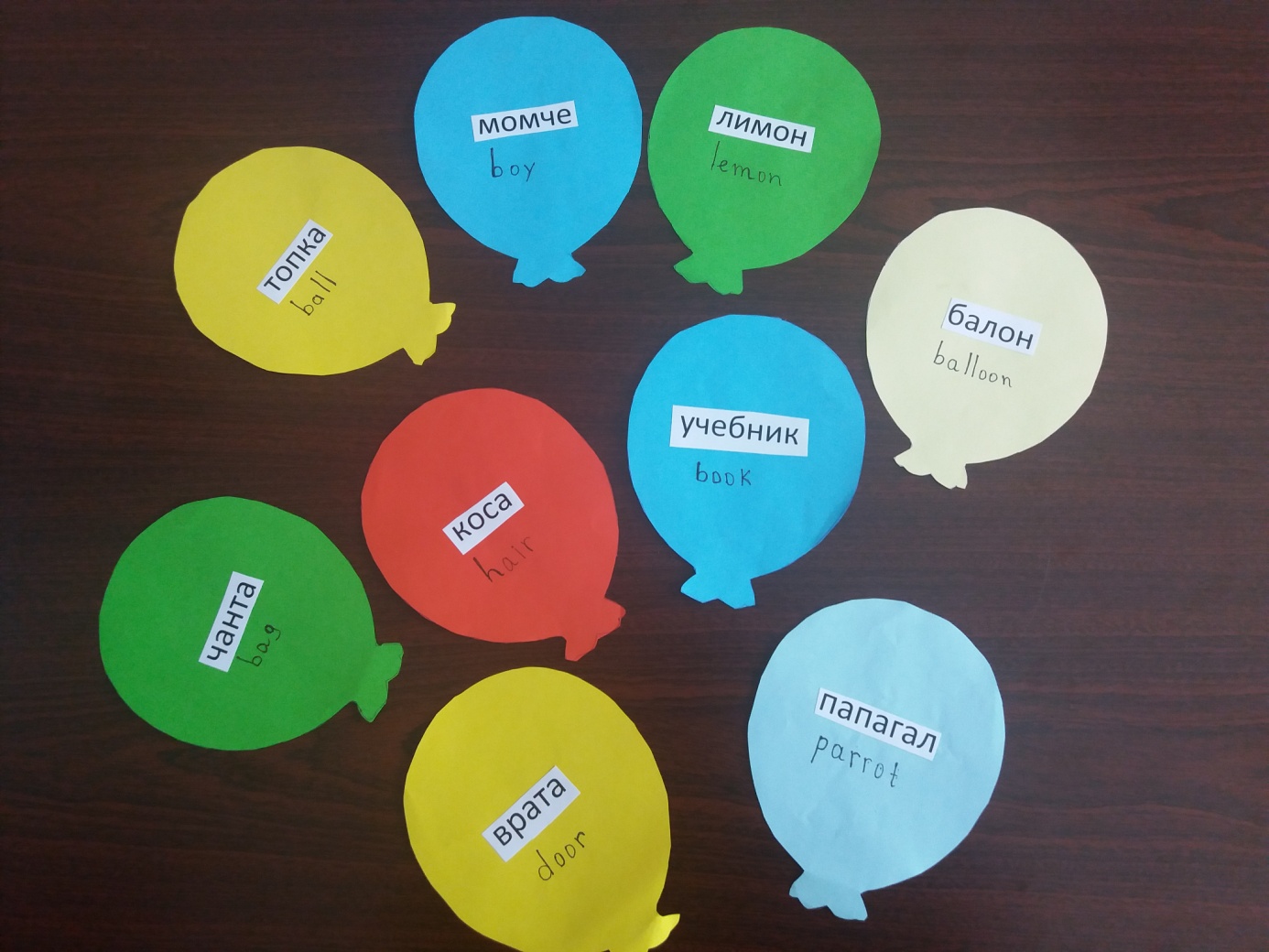 